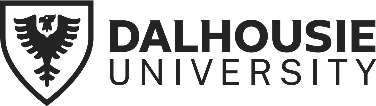 Records Management Program Records Disposition Authorization FormPhysical Records TRANSFER to UNIVERSITY ARCHIVESPurposeIn accordance with the Records Management Policy this form authorizes records identified under DalCLASS for the disposition of transfer to University Archives.Forward completed form to DalRM@dal.ca for final authorization.A records inventory list must be included with formFor further instructions refer to Records Management Office website or email DalRM@dal.ca Unit ContactUnit ContactUnit ContactSigning AuthoritySigning AuthorityName:Name:Name:Name:Name:Position/Title:Position/Title:Position/Title:Position/Title:Position/Title:Department/Unit:Department/Unit:Department/Unit:Signature:Signature:Email:Email:Email:Date Approved: YYYY/MM/DDDate Approved: YYYY/MM/DDDescription of RecordsDescription of RecordsDescription of RecordsDescription of RecordsDescription of RecordsNumber of Boxes:Number of Boxes:DalCLASS Code(s):DalCLASS Code(s):Year Range: Box numbers:Box numbers:Box numbers:Box numbers:Box numbers:Disposition:Transfer to University ArchivesTransfer to University ArchivesTransfer to University ArchivesTransfer to University ArchivesSummary of content: [a high-level description, 3-5 sentences]Summary of content: [a high-level description, 3-5 sentences]Summary of content: [a high-level description, 3-5 sentences]Summary of content: [a high-level description, 3-5 sentences]Summary of content: [a high-level description, 3-5 sentences](For more details see attached inventory)(For more details see attached inventory)(For more details see attached inventory)(For more details see attached inventory)(For more details see attached inventory)Final Authorization This authorizes that the records described and listed can be transferred to the University Archives as identified above.Name: Michael Vandenburg, (Acting) Associate Dean Archives, Records Management, & Special Collections         Signature:  	 Date Approved:   YYYY/MMM/DD     Final Authorization This authorizes that the records described and listed can be transferred to the University Archives as identified above.Name: Michael Vandenburg, (Acting) Associate Dean Archives, Records Management, & Special Collections         Signature:  	 Date Approved:   YYYY/MMM/DD     Final Authorization This authorizes that the records described and listed can be transferred to the University Archives as identified above.Name: Michael Vandenburg, (Acting) Associate Dean Archives, Records Management, & Special Collections         Signature:  	 Date Approved:   YYYY/MMM/DD     Final Authorization This authorizes that the records described and listed can be transferred to the University Archives as identified above.Name: Michael Vandenburg, (Acting) Associate Dean Archives, Records Management, & Special Collections         Signature:  	 Date Approved:   YYYY/MMM/DD     Final Authorization This authorizes that the records described and listed can be transferred to the University Archives as identified above.Name: Michael Vandenburg, (Acting) Associate Dean Archives, Records Management, & Special Collections         Signature:  	 Date Approved:   YYYY/MMM/DD     